The	Twelve Steps of Overeaters AnonymousWe admitted we were powerless over food - that our lives had become unmanageable.	Came to believe that a Power greater than ourselves could restore us to sanity.Made a decision to turn our will and our lives over to the care of God as we understood Hi mMade a searching and fearless moral inventory of ourselves.Admitted to God, to ourselves, and to another human being the exact nature of our wrongs.Were entirely ready to have God remove all these defects of charact er.Humbly asked Him to remove our shortcomings.Made a list of all persons we had harmed and became willing to make amends to them all.Made direct amends to such people wherever possible, except when to do so would injure them or others.10.Continued to take personal inventory and when  we were wrong, promptly admitted it.Sought through prayer and meditation to improve our conscious contact with God as we understood Him, praying only for knowledge of His will for us and the power to carry that out.Having had a spiritual awakening as the result of these Steps, we tried to carry this message to compulsive overeaters and to practice these principles in all our affairs.The Twelve Steps of Overeaters AnonymousWe admitted we were powerless over food - that our lives had become unmanageable.Came to believe that a Power greater than ourselves could restore us to sanity.Made a decision to turn our will and our lives over to the care of God as we understood Him.Made a searching and f earless moral inventory of ourselves.Admitted to God, to ourselves, and to another human being the exact nature of our wrongs.W ere entirely ready to have God remove all these    defects of character .Humbly asked Him to remove our shortcomings.	Made a list of all persons we had harmed and became willing to make amends to them all.Made direct amends to such people wherever possible, except when  to do so would injure them or others.Continued to take personal inventory and when  we were wrong, promptly admitted it.Sought through prayer and meditation to improve our conscious contact with God as we understood Him, praying only for knowledge of His will for us and the power to carry that out.Having had a spiritual awakening as the r es u l t of these Steps, we tried to carry this message to compulsive overeaters and to  practice  these principles in all our affairs.Always to extend the hand and heart of OA to all who share my compulsion; for this I am responsible.Always to extend the hand and heart of OA to all who share my compulsion; for this I am responsible.Ways to Keep & Ways to Lose Newcomers and Returning  MembersZoom format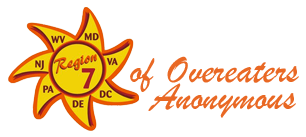 Ways to Keep & Ways to Lose Newcomers and Returning  MembersZoom formatI'm a Newcomer or Returning Member. (Zoom format)Please:I'm a Newcomer or Returning Member. (Zoom format)Please Do Not:Welcome me personally with compassion and empathy (remember your very first day or first day back)Remember my name & give me  encouragement via chatSeek me out & talk to me via chat; ask if I   have any questionsTalk about OA as a spiritual program, not a religious programShare how you work the steps  and toolsListen to meProvide me with a meeting list , point out which meetings you attend via email or linkGive me a phone list & mark  your name and number via link or email.Invite me for fellowship after  the meeting via phone or email.Follow up with a phone call to      me or text me as soon as possible after meeting meExplain Anonymity: Confidentiality of opinions and members’ identities.Preach or try to sell the ProgramForget to include me after the meeting; do not talk first to people you knowGive me unsolicited adviceShare anyone's story except your ownDiscuss other programs or outside literature with meI'm a Newcomer or Returning Member. (Zoom format)Please:I'm a Newcomer or Returning Member. (Zoom format)Please Do Not:Welcome me personally with compassion and empathy (remember your very first day or first day back)Remember my name & give me  encouragement via chatSeek me out & talk to me via chat; ask if I   have any questionsTalk about OA as a spiritual program, not a religious programShare how you work the steps  and toolsListen to meProvide me with a meeting list , point out which meetings you attend via email or linkGive me a phone list & mark  your name and number via link or email.Invite me for fellowship after  the meeting via phone or email.Follow up with a phone call to         me or text me as soon as possible after meeting meExplain Anonymity: Confidentiality of opinions and members’ identities. Preach or try to sell the ProgramForget to include me after the meeting; do not talk first to people you knowGive me unsolicited adviceShare anyone's story except your ownDiscuss other programs or outside literature with me